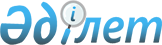 Лебяжі аудандық мәслихатының 2017 жылғы 25 желтоқсандағы "2018 - 2020 жылдарға арналған Лебяжі аудандық бюджеті туралы" № 123/20 шешіміне өзгерістер енгізу туралыПавлодар облысы Аққулы аудандық мәслихатының 2018 жылғы 23 қарашадағы № 164/31 шешімі. Павлодар облысының Әділет департаментінде 2018 жылғы 23 қарашада № 6120 болып тіркелді
      Қазақстан Республикасының 2008 жылғы 4 желтоқсандағы Бюджет кодексінің 106-бабының 4-тармағына, Қазақстан Республикасының 2001 жылғы 23 қаңтардағы "Қазақстан Республикасындағы жергілікті мемлекеттік басқару және өзін-өзі басқару туралы" Заңының 6-бабы 1-тармағының 1) тармақшасына, Қазақстан Республикасы Президентінің 2018 жылғы 4 тамыздағы "Павлодар облысының Качир, Лебяжі аудандарын қайта атау туралы" № 724 Жарлығына сәйкес, Аққулы аудандық мәслихаты ШЕШІМ ҚАБЫЛДАДЫ:
      1. Лебяжі аудандық мәслихатының 2017 жылғы 25 желтоқсандағы "2018 - 2020 жылдарға арналған Лебяжі аудандық бюджеті туралы" № 123/20 шешіміне (Нормативтік құқықтық актілерді мемлекеттік тіркеу тізілімінде № 5763 болып тіркелген, 2018 жылғы 3 қаңтарда Қазақстан Республикасы нормативтік құқықтық актілерінің эталондық бақылау банкінде электрондық түрде жарияланған) келесі өзгерістер енгізілсін:
      тақырыпта және барлық мәтін бойынша "Лебяжі аудандық бюджеті туралы", "Лебяжі аудандық мәслихаты", "Лебяжі аудандық мәслихатының" деген сөздері "Аққулы аудандық бюджеті туралы", "Аққулы аудандық мәслихаты","Аққулы аудандық мәслихатының" деген сөздерімен ауыстырылсын;
      1-тармағында:
      1) тармақшада:
      "4070387" сандары "4166906" сандарымен ауыстырылсын;
      "382182" сандары "386883" сандарымен ауыстырылсын;
      "8635" сандары "10182" сандарымен ауыстырылсын;
      "335" сандары "2954" сандарымен ауыстырылсын;
      "3679235" сандары "3766887" сандарымен ауыстырылсын;
      2) тармақшада "4114836" сандары "4214958" сандарымен ауыстырылсын;
      5) тармақшада "-96941" сандары "-100544" сандарымен ауыстырылсын;
      6) тармақшада "96941" сандары "100544" сандарымен ауыстырылсын;
      4-тармағында:
      "3750" сандары "3267" сандарымен ауыстырылсын;
      "21367" сандары "16594" сандарымен ауыстырылсын;
      5-тармағында "7608" сандары "2740" сандарымен ауыстырылсын;
      9-тармағында "101477" сандары "85243" сандарымен ауыстырылсын;
      көрсетілген шешімнің 1, 6-қосымшалары осы шешімнің 1, 2-қосымшаларына сәйкес жаңа редакцияда мазмұндалсын.
      2. Осы шешімнің орындалуын бақылау аудандық мәслихаттың экономика жәнебюджеттік саясат, заңдылық пен адам құқығын қорғау мәселелері жөніндегі тұрақты комиссиясына жүктелсін.
      3. Осы шешім 2018 жылғы 1 қаңтардан бастап қолданысқа енгізіледі. 2018 жылға арналған аудандық бюджет
(өзгерістермен) 2018 жылға арналған жергілікті өзін-өзі басқару
органдарына трансферттер сомасын бөлу
(өзгерістермен)
					© 2012. Қазақстан Республикасы Әділет министрлігінің «Қазақстан Республикасының Заңнама және құқықтық ақпарат институты» ШЖҚ РМК
				
      Сессия төрағасы

Д. Әбетжанов

      Аудандық мәслихат хатшысы

С. Мүсінова
Аққулы аудандық
мәслихатының 2018
жылғы 23 қарашадағы
№ 164/31 шешіміне
1 қосымшаЛебяжі аудандық мәслихатының
2017 жылғы 25 желтоқсандағы
№ 123/20 шешіміне
1 қосымша
Санаты
Санаты
Санаты
Санаты
Сомасы (мың теңге)
Сыныбы
Сыныбы
Сыныбы
Сомасы (мың теңге)
Ішкі сыныбы
Ішкі сыныбы
Сомасы (мың теңге)
Атауы
Сомасы (мың теңге)
1
2
3
4
5
1. Кірістер
4166906
1
Салықтық түсімдер
386883
01
Табыс салығы
145367
2
Жеке табыс салығы
145367
03
Әлеуметтік салық
146534
1
Әлеуметтік салық
146534
04
Меншікке салынатын салықтар
83567
1
Мүлікке салынатын салықтар
56265
3
Жер салығы
2485
4
Көлік құралдарына салынатын салық
22885
5
Бірыңғай жер салығы
1932
05
Тауарларға, жұмыстарға және қызметтерге салынатын ішкі салықтар
9850
2
Акциздер
781
3
Табиғи және басқа да ресурстарды пайдаланғаны үшін түсетін түсімдер
5800
4
Кәсіпкерлік және кәсіби қызметті жүргізгені үшін алынатын алымдар
3269
08
Заңдық мәнді іс-әрекеттерді жасағаны және (немесе) оған уәкілеттігі бар мемлекеттік органдар немесе лауазымды адамдар құжаттар бергені үшін алынатын міндетті төлемдер
1565
1
Мемлекеттік баж
1565
2
Салықтық емес түсімдер
10182
01
Мемлекеттік меншіктен түсетін кірістер
1573
5
Мемлекет меншігіндегі мүлікті жалға беруден түсетін кірістер
1546
7
Мемлекеттік бюджеттен берілген кредиттер бойынша сыйақылар
27
04
Мемлекеттік бюджеттен қаржыландырылатын, сондай-ақ Қазақстан Республикасы Ұлттық Банкінің бюджетінен (шығыстар сметасынан) қамтылатын және қаржыландырылатын мемлекеттік мекемелер салатын айыппұлдар, өсімпұлдар, санкциялар, өндіріп алулар
314
1
Мұнай секторы ұйымдарынан түсетін түсімдерді қоспағанда, мемлекеттік бюджеттен қаржыландырылатын, сондай-ақ Қазақстан Республикасы Ұлттық Банкінің бюджетінен (шығыстар сметасынан) қамтылатын және қаржыландырылатын мемлекеттік мекемелер салатын айыппұлдар, өсімпұлдар, санкциялар, өндіріп алулар
314
06
Басқа да салықтық емес түсімдер
8295
1
Басқа да салықтық емес түсімдер
8295
3
Негізгі капиталды сатудан түсетін түсімдер
2954
01
Мемлекеттік мекемелерге бекітілген мемлекеттік мүлікті сату
2424
1
Мемлекеттік мекемелерге бекітілген мемлекеттік мүлікті сату
2424
03
Жердi және материалдық емес активтердi сату
530
1
Жерді сату
200
2
Материалдық емес активтерді сату
330
4
Трансферттердің түсімдері
3766887
02
Мемлекеттік басқарудың жоғары тұрған органдарынан түсетін трансферттер
3766887
2
Облыстық бюджеттен түсетін трансферттер
3766887
Функционалдық топ
Функционалдық топ
Функционалдық топ
Функционалдық топ
Функционалдық топ
Сомасы (мың теңге)
Кіші функция
Кіші функция
Кіші функция
Кіші функция
Сомасы (мың теңге)
Бюджеттік бағдарламаның әкімшісі
Бюджеттік бағдарламаның әкімшісі
Бюджеттік бағдарламаның әкімшісі
Сомасы (мың теңге)
Бағдарлама
Бағдарлама
Сомасы (мың теңге)
Атауы
Сомасы (мың теңге)
1
2
3
4
5
6
2. Шығыстар
4214958
01
Жалпы сипаттағы мемлекеттік қызметтер
345786
1
Мемлекеттік басқарудың жалпы функцияларын орындайтын өкілді, атқарушы және басқа органдар
265761
112
Аудан (облыстық маңызы бар қала) мәслихатының аппараты
18965
001
Аудан (облыстық маңызы бар қала) мәслихатының қызметін қамтамасыз ету жөніндегі қызметтер
18965
122
Аудан (облыстық маңызы бар қала) әкiмiнiң аппараты
96936
001
Аудан (облыстық маңызы бар қала) әкiмiнiң қызметін қамтамасыз ету жөніндегі қызметтер
93669
113
Жергілікті бюджеттерден берілетін ағымдағы нысаналы трансферттер
3267
123
Қаладағы аудан, аудандық маңызы бар қала, кент, ауыл, ауылдық округ әкімінің аппараты
149860
001
Қаладағы аудан, аудандық маңызы бар қаланың, кент, ауыл, ауылдық округ әкімінің қызметін қамтамасыз ету жөніндегі қызметтер
139121
022
Мемлекеттік органның күрделі шығыстары
10739
2
Қаржылық қызмет
14618
452
Ауданның (облыстық маңызы бар қаланың) қаржы бөлімі
14618
001
Ауданның (облыстық маңызы бар қаланың) бюджетін орындау және коммуналдық меншігін басқару саласындағы мемлекеттік саясатты іске асыру жөніндегі қызметтер
13992
003
Салық салу мақсатында мүлікті бағалауды жүргізу
441
010
Жекешелендіру, коммуналдық меншікті басқару, жекешелендіруден кейінгі қызмет және осыған байланысты дауларды реттеу
185
5
Жоспарлау және статистикалық қызмет
17423
453
Ауданның (облыстық маңызы бар қаланың) экономика және бюджеттік жоспарлау бөлімі
17423
001
Экономикалық саясатты, мемлекеттік жоспарлау жүйесін қалыптастыру және дамыту саласындағы мемлекеттік саясатты іске асыру жөніндегі қызметтер
17423
9
Жалпы сипаттағы өзге де мемлекеттiк қызметтер
47984
454
Ауданның (облыстық маңызы бар қаланың) кәсіпкерлік және ауыл шаруашылығы бөлімі
16907
001
Жергілікті деңгейде кәсіпкерлікті және ауыл шаруашылығын дамыту саласындағы мемлекеттік саясатты іске асыру жөніндегі қызметтер
16907
458
Ауданның (облыстық маңызы бар қаланың) тұрғын үй-коммуналдық шаруашылығы, жолаушылар көлігі және автомобиль жолдары бөлімі
31077
001
Жергілікті деңгейде тұрғын үй-коммуналдық шаруашылығы, жолаушылар көлігі және автомобиль жолдары саласындағы мемлекеттік саясатты іске асыру жөніндегі қызметтер
14138
013
Мемлекеттік органның күрделі шығыстары
345
113
Жергілікті бюджеттерден берілетін ағымдағы нысаналы трансферттер
16594
02
Қорғаныс
8349
1
Әскери мұқтаждар
6299
122
Аудан (облыстық маңызы бар қала) әкiмiнiң аппараты
6299
005
Жалпыға бірдей әскери міндетті атқару шеңберіндегі іс-шаралар
6299
2
Төтенше жағдайлар жөнiндегi жұмыстарды ұйымдастыру
2050
122
Аудан (облыстық маңызы бар қала) әкiмiнiң аппараты
2050
007
Аудандық (қалалық) ауқымдағы дала өрттерінің, сондай-ақ мемлекеттік өртке қарсы қызмет органдары құрылмаған елдi мекендерде өрттердің алдын алу және оларды сөндіру жөніндегі іс-шаралар
2050
03
Қоғамдық тәртіп, қауіпсіздік, құқықтық, сот, қылмыстық-атқару қызметі
700
9
Қоғамдық тәртіп және қауіпсіздік саласындағы басқа да қызметтер
700
458
Ауданның (облыстық маңызы бар қаланың) тұрғын үй-коммуналдық шаруашылығы, жолаушылар көлігі және автомобиль жолдары бөлімі
700
021
Елдi мекендерде жол қозғалысы қауiпсiздiгін қамтамасыз ету
700
04
Білім беру
1973002
1
Мектепке дейiнгi тәрбие және оқыту
160186
123
Қаладағы аудан, аудандық маңызы бар қала, кент, ауыл, ауылдық округ әкімінің аппараты
115525
004
Мектепке дейінгі тәрбие мен оқыту ұйымдарының қызметін қамтамасыз ету
47532
041
Мектепке дейінгі білім беру ұйымдарында мемлекеттік білім беру тапсырысын іске асыруға
67993
464
Ауданның (облыстық маңызы бар қаланың) білім бөлімі
44661
040
Мектепке дейінгі білім беру ұйымдарында мемлекеттік білім беру тапсырысын іске асыруға
44661
2
Бастауыш, негізгі орта және жалпы орта білім беру
1607175
123
Қаладағы аудан, аудандық маңызы бар қала, кент, ауыл, ауылдық округ әкімінің аппараты
2925
005
Ауылдық жерлерде балаларды мектепке дейін тегін алып баруды және кері алып келуді ұйымдастыру
2925
464
Ауданның (облыстық маңызы бар қаланың) білім бөлімі
1561659
003
Жалпы білім беру
1521813
006
Балаларға қосымша білім беру
39846
465
Ауданның (облыстық маңызы бар қаланың) дене шынықтыру және спорт бөлімі
42591
017
Балалар мен жасөспірімдерге спорт бойынша қосымша білім беру
42591
9
Бiлiм беру саласындағы өзге де қызметтер
205641
464
Ауданның (облыстық маңызы бар қаланың) білім бөлімі
205641
001
Жергілікті деңгейде білім беру саласындағы мемлекеттік саясатты іске асыру жөніндегі қызметтер
20007
005
Ауданның (облыстық маңызы бар қаланың) мемлекеттік білім беру мекемелер үшін оқулықтар мен оқу-әдiстемелiк кешендерді сатып алу және жеткізу
27979
007
Аудандық (қалалық) ауқымдағы мектеп олимпиадаларын және мектептен тыс іс-шараларды өткiзу
1060
012
Мемлекеттік органның күрделі шығыстары
175
015
Жетім баланы (жетім балаларды) және ата-аналарының қамқорынсыз қалған баланы (балаларды) күтіп-ұстауға қамқоршыларға (қорғаншыларға) ай сайынға ақшалай қаражат төлемі
4446
023
Әдістемелік жұмыс
30029
067
Ведомстволық бағыныстағы мемлекеттік мекемелер мен ұйымдардың күрделі шығыстары
118707
068
Халықтың компьютерлік сауаттылығын арттыруды қамтамасыз ету
2000
113
Жергілікті бюджеттерден берілетін ағымдағы нысаналы трансферттер
1238
06
Әлеуметтiк көмек және әлеуметтiк қамсыздандыру
238404
1
Әлеуметтiк қамсыздандыру
9969
451
Ауданның (облыстық маңызы бар қаланың) жұмыспен қамту және әлеуметтік бағдарламалар бөлімі
8522
005
Мемлекеттік атаулы әлеуметтік көмек
8522
464
Ауданның (облыстық маңызы бар қаланың) білім бөлімі
1447
030
Патронат тәрбиешілерге берілген баланы (балаларды) асырап бағу
1447
2
Әлеуметтiк көмек
194767
123
Қаладағы аудан, аудандық маңызы бар қала, кент, ауыл, ауылдық округ әкімінің аппараты
11690
003
Мұқтаж азаматтарға үйінде әлеуметтік көмек көрсету
11690
451
Ауданның (облыстық маңызы бар қаланың) жұмыспен қамту және әлеуметтік бағдарламалар бөлімі
183077
002
Жұмыспен қамту бағдарламасы
81787
004
Ауылдық жерлерде тұратын денсаулық сақтау, білім беру, әлеуметтік қамтамасыз ету, мәдениет, спорт және ветеринар мамандарына отын сатып алуға Қазақстан Республикасының заңнамасына сәйкес әлеуметтік көмек көрсету
5094
007
Жергілікті өкілетті органдардың шешімі бойынша мұқтаж азаматтардың жекелеген топтарына әлеуметтік көмек
47000
010
Үйден тәрбиеленіп оқытылатын мүгедек балаларды материалдық қамтамасыз ету
626
017
Оңалтудың жеке бағдарламасына сәйкес мұқтаж мүгедектердi мiндеттi гигиеналық құралдармен қамтамасыз ету, қозғалуға қиындығы бар бірінші топтағы мүгедектерге жеке көмекшінің және есту бойынша мүгедектерге қолмен көрсететiн тіл маманының қызметтерін ұсыну
11740
023
Жұмыспен қамту орталықтарының қызметін қамтамасыз ету
36830
9
Әлеуметтiк көмек және әлеуметтiк қамтамасыз ету салаларындағы өзге де қызметтер
33668
451
Ауданның (облыстық маңызы бар қаланың) жұмыспен қамту және әлеуметтік бағдарламалар бөлімі
33668
001
Жергілікті деңгейде халық үшін әлеуметтік бағдарламаларды жұмыспен қамтуды қамтамасыз етуді іске асыру саласындағы мемлекеттік саясатты іске асыру жөніндегі қызметтер
19549
011
Жәрдемақыларды және басқа да әлеуметтік төлемдерді есептеу, төлеу мен жеткізу бойынша қызметтерге ақы төлеу
633
050
Қазақстан Республикасында мүгедектердің құқықтарын қамтамасыз ету және өмір сүру сапасын жақсарту жөніндегі 2012 - 2018 жылдарға арналған іс-шаралар жоспарын іске асыру
4940
054
Үкіметтік емес ұйымдарда мемлекеттік әлеуметтік тапсырысты орналастыру
8546
07
Тұрғын үй-коммуналдық шаруашылық
658052
1
Тұрғын үй шаруашылығы
54167
458
Ауданның (облыстық маңызы бар қаланың) тұрғын үй-коммуналдық шаруашылығы, жолаушылар көлігі және автомобиль жолдары бөлімі
5231
003
Мемлекеттік тұрғын үй қорын сақтауды ұйымдастыру
631
004
Азаматтардың жекелеген санаттарын тұрғын үймен қамтамасыз ету
4600
472
Ауданның (облыстық маңызы бар қаланың) құрылыс, сәулет және қала құрылысы бөлімі
48936
098
Коммуналдық тұрғын үй қорының тұрғын үйлерін сатып алу
48936
2
Коммуналдық шаруашылық
601879
458
Ауданның (облыстық маңызы бар қаланың) тұрғын үй-коммуналдық шаруашылығы, жолаушылар көлігі және автомобиль жолдары бөлімі
37926
012
Сумен жабдықтау және су бұру жүйесінің жұмыс істеуі
33809
026
Ауданның (облыстық маңызы бар қаланың) коммуналдық меншігіндегі жылу жүйелерін қолдануды ұйымдастыру
4117
472
Ауданның (облыстық маңызы бар қаланың) құрылыс, сәулет және қала құрылысы бөлімі
563953
007
Қаланы және елді мекендерді абаттандыруды дамыту
56115
058
Елді мекендердегі сумен жабдықтау және су бұру жүйелерін дамыту
507838
3
Елді-мекендерді көркейту
2006
123
Қаладағы аудан, аудандық маңызы бар қала, кент, ауыл, ауылдық округ әкімінің аппараты
1496
008
Елді мекендердегі көшелерді жарықтандыру
1496
458
Ауданның (облыстық маңызы бар қаланың) тұрғын үй-коммуналдық шаруашылығы, жолаушылар көлігі және автомобиль жолдары бөлімі
510
016
Елдi мекендердiң санитариясын қамтамасыз ету
510
08
Мәдениет, спорт, туризм және ақпараттық кеңістiк
253758
1
Мәдениет саласындағы қызмет
124767
455
Ауданның (облыстық маңызы бар қаланың) мәдениет және тілдерді дамыту бөлімі
121017
003
Мәдени-демалыс жұмысын қолдау
121017
472
Ауданның (облыстық маңызы бар қаланың) құрылыс, сәулет және қала құрылысы бөлімі
3750
011
Мәдениет объектілерін дамыту
3750
2
Спорт
17642
465
Ауданның (облыстық маңызы бар қаланың) дене шынықтыру және спорт бөлімі
17642
001
Жергілікті деңгейде дене шынықтыру және спорт саласындағы мемлекеттік саясатты іске асыру жөніндегі қызметтер
13832
004
Мемлекеттік органның күрделі шығыстары
450
006
Аудандық (облыстық маңызы бар қалалық) деңгейде спорттық жарыстар өткiзу
2360
007
Әртүрлi спорт түрлерi бойынша аудан (облыстық маңызы бар қала) құрама командаларының мүшелерiн дайындау және олардың облыстық спорт жарыстарына қатысуы
1000
3
Ақпараттық кеңiстiк
59479
455
Ауданның (облыстық маңызы бар қаланың) мәдениет және тілдерді дамыту бөлімі
46579
006
Аудандық (қалалық) кiтапханалардың жұмыс iстеуi
45373
007
Мемлекеттiк тiлдi және Қазақстан халқының басқа да тiлдерін дамыту
1206
456
Ауданның (облыстық маңызы бар қаланың) ішкі саясат бөлімі
12900
002
Мемлекеттік ақпараттық саясат жүргізу жөніндегі қызметтер
12900
9
Мәдениет, спорт, туризм және ақпараттық кеңiстiктi ұйымдастыру жөнiндегi өзге де қызметтер
51870
455
Ауданның (облыстық маңызы бар қаланың) мәдениет және тілдерді дамыту бөлімі
22138
001
Жергілікті деңгейде тілдерді және мәдениетті дамыту саласындағы мемлекеттік саясатты іске асыру жөніндегі қызметтер
11403
032
Ведомстволық бағыныстағы мемлекеттік мекемелер мен ұйымдардың күрделі шығыстары
10735
456
Ауданның (облыстық маңызы бар қаланың) ішкі саясат бөлімі
29732
001
Жергілікті деңгейде ақпарат, мемлекеттілікті нығайту және азаматтардың әлеуметтік сенімділігін қалыптастыру саласында мемлекеттік саясатты іске асыру жөніндегі қызметтер
14777
003
Жастар саясаты саласында іс-шараларды іске асыру
14955
09
Отын-энергетика кешенi және жер қойнауын пайдалану
13317
1
Отын және энергетика
13317
472
Ауданның (облыстық маңызы бар қаланың) құрылыс, сәулет және қала құрылысы бөлімі
13317
009
Жылу-энергетикалық жүйені дамыту
13317
10
Ауыл, су, орман, балық шаруашылығы, ерекше қорғалатын табиғи аумақтар, қоршаған ортаны және жануарлар дүниесін қорғау, жер қатынастары
158217
1
Ауыл шаруашылығы
127811
472
Ауданның (облыстық маңызы бар қаланың) құрылыс, сәулет және қала құрылысы бөлімі
62759
010
Ауыл шаруашылығы объектілерін дамыту
62759
473
Ауданның (облыстық маңызы бар қаланың) ветеринария бөлімі
65052
001
Жергілікті деңгейде ветеринария саласындағы мемлекеттік саясатты іске асыру жөніндегі қызметтер
12913
006
Ауру жануарларды санитарлық союды ұйымдастыру
1054
007
Қаңғыбас иттер мен мысықтарды аулауды және жоюды ұйымдастыру
1443
011
Эпизоотияға қарсы іс-шаралар жүргізу
42395
047
Жануарлардың саулығы мен адамның денсаулығына қауіп төндіретін, алып қоймай залалсыздандырылған (зарарсыздандырылған) және қайта өңделген жануарлардың, жануарлардан алынатын өнімдер мен шикізаттың құнын иелеріне өтеу
7247
6
Жер қатынастары
13472
463
Ауданның (облыстық маңызы бар қаланың) жер қатынастары бөлімі
13472
001
Аудан (облыстық маңызы бар қала) аумағында жер қатынастарын реттеу саласындағы мемлекеттік саясатты іске асыру жөніндегі қызметтер
10592
006
Аудандардың, облыстық маңызы бар, аудандық маңызы бар қалалардың, кенттердiң, ауылдардың, ауылдық округтердiң шекарасын белгiлеу кезiнде жүргiзiлетiн жерге орналастыру
2880
9
Ауыл, су, орман, балық шаруашылығы, қоршаған ортаны қорғау және жер қатынастары саласындағы басқа да қызметтер
16934
453
Ауданның (облыстық маңызы бар қаланың) экономика және бюджеттік жоспарлау бөлімі
16934
099
Мамандарға әлеуметтік қолдау көрсету жөніндегі шараларды іске асыру
16934
11
Өнеркәсіп, сәулет, қала құрылысы және құрылыс қызметі
17834
2
Сәулет, қала құрылысы және құрылыс қызметі
17834
472
Ауданның (облыстық маңызы бар қаланың) құрылыс, сәулет және қала құрылысы бөлімі
17834
001
Жергілікті деңгейде құрылыс, сәулет және қала құрылысы саласындағы мемлекеттік саясатты іске асыру жөніндегі қызметтер
14978
013
Аудан аумағында қала құрылысын дамытудың кешенді схемаларын, аудандық (облыстық) маңызы бар қалалардың, кенттердің және өзге де ауылдық елді мекендердің бас жоспарларын әзірлеу
2856
12
Көлiк және коммуникация
314109
1
Автомобиль көлiгi
312085
123
Қаладағы аудан, аудандық маңызы бар қала, кент, ауыл, ауылдық округ әкімінің аппараты
18621
013
Аудандық маңызы бар қалаларда, кенттерде, ауылдарда, ауылдық округтерде автомобиль жолдарының жұмыс істеуін қамтамасыз ету
2517
045
Елді-мекендер көшелеріндегі автомобиль жолдарын күрделі және орташа жөндеу
16104
458
Ауданның (облыстық маңызы бар қаланың) тұрғын үй-коммуналдық шаруашылығы, жолаушылар көлігі және автомобиль жолдары бөлімі
293464
023
Автомобиль жолдарының жұмыс істеуін қамтамасыз ету
50907
045
Аудандық маңызы бар автомобиль жолдарын және елді-мекендердің көшелерін күрделі және орташа жөндеу
94227
051
Көлiк инфрақұрылымының басым жобаларын іске асыру
148330
9
Көлiк және коммуникациялар саласындағы өзге де қызметтер
2024
458
Ауданның (облыстық маңызы бар қаланың) тұрғын үй-коммуналдық шаруашылығы, жолаушылар көлігі және автомобиль жолдары бөлімі
2024
037
Әлеуметтік маңызы бар қалалық (ауылдық), қала маңындағы және ауданішілік қатынастар бойынша жолаушылар тасымалдарын субсидиялау
2024
13
Басқалар
4526
9
Басқалар
4526
123
Қаладағы аудан, аудандық маңызы бар қала, кент, ауыл, ауылдық округ әкімінің аппараты
1786
040
Өңірлерді дамытудың 2020 жылға дейінгі бағдарламасы шеңберінде өңірлерді экономикалық дамытуға жәрдемдесу бойынша шараларды іске асыру
1786
452
Ауданның (облыстық маңызы бар қаланың) қаржы бөлімі
2740
012
Ауданның (облыстық маңызы бар қаланың) жергілікті атқарушы органының резерві
2740
14
Борышқа қызмет көрсету
27
1
Борышқа қызмет көрсету
27
452
Ауданның (облыстық маңызы бар қаланың) қаржы бөлімі
27
013
Жергілікті атқарушы органдардың облыстық бюджеттен қарыздар бойынша сыйақылар мен өзге де төлемдерді төлеу бойынша борышына қызмет көрсету
27
15
Трансферттер
228877
1
Трансферттер
228877
452
Ауданның (облыстық маңызы бар қаланың) қаржы бөлімі
228877
006
Пайдаланылмаған (толық пайдаланылмаған) нысаналы трансферттерді қайтару
4491
024
Заңнаманы өзгертуге байланысты жоғары тұрған бюджеттің шығындарын өтеуге төменгі тұрған бюджеттен ағымдағы нысаналы трансферттер
85243
038
Субвенциялар
100732
051
Жергілікті өзін-өзі басқару органдарына берілетін трансферттер
38411
3. Таза бюджеттік кредиттеу
52492
Бюджеттік кредиттер
72150
10
Ауыл, су, орман, балық шаруашылығы, ерекше қорғалатын табиғи аумақтар, қоршаған ортаны және жануарлар дүниесін қорғау, жер қатынастары
72150
9
Ауыл, су, орман, балық шаруашылығы, қоршаған ортаны қорғау және жер қатынастары саласындағы басқа да қызметтер
72150
453
Ауданның (облыстық маңызы бар қаланың) экономика және бюджеттік жоспарлау бөлімі
72150
006
Мамандарды әлеуметтік қолдау шараларын іске асыру үшін бюджеттік кредиттер
72150
5
Бюджеттік кредиттерді өтеу
19658
01
Бюджеттік кредиттерді өтеу
19658
1
Мемлекеттік бюджеттен берілген бюджеттік кредиттерді өтеу
19658
4. Қаржы активтерімен операциялар бойынша сальдо
0
5. Бюджет тапшылығы (профицит)
-100544
6. Бюджет тапшылығын қаржыландыру (профицитін пайдалану)
100544Аққулы аудандық
мәслихатының 2018
жылғы 23 қарашадағы
№ 164/31 шешіміне
2 қосымшаЛебяжі аудандық мәслихатының
2017 жылғы 25 желтоқсандағы
№ 123/20 шешіміне
6 қосымша
№ п/п
Ауылдық округтердің атауы
Сомасы (мың тенге)
№ п/п
Ауылдық округтердің атауы
Сомасы (мың тенге)
1
Аққулы ауылдық округі
3603
2
Баймулдин ауылдық округі
2585
3
Жамбыл ауылдық округі
3894
4
Қызылағаш ауылдық округі
2128
5
Қызыләскер ауылдық округі
5834
6
Майқарағай ауылдық округі
2088
7
Малыбай ауылдық округі
4110
8
Шақа ауылдық округі
2301
9
Шарбақты ауылдық округі
5569
10
Ямышев ауылдық округі
6299
Барлығы
38411